Publicado en  el 20/12/2016 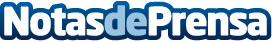 La plataforma Airbnb pretende entrometerse en el mundo de las compañías áereasAirbnb supondrá para un nuevo sector, el de las agencias de vuelos, un peligro ya que se convertirá en su competencia Datos de contacto:Nota de prensa publicada en: https://www.notasdeprensa.es/la-plataforma-airbnb-pretende-entrometerse-en_1 Categorias: Viaje Automovilismo Turismo Industria Automotriz Innovación Tecnológica http://www.notasdeprensa.es